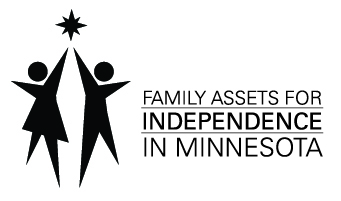 FAIM ProgramExit & Account Closing ChecklistParticipant Full Name: __________________________________________________________FAIM Coach: __________________________________________________________________	Local Agency: _________________________________________________________________Keep in Local File: FAIM Account Closing Checklist FAIM Exit Program Form FAIM Savings Account Closure Form FAIM Education Notes FormDid the client waive odd cents on the Contract Agreement when he/she applied?	 Yes – no further action needed	 No – WCMCA may request a Waiver of Odd Cents if pennies remain after final payout.Send to Bremer: FAIM Savings Account Closure FormThis form must be completed and sent to the bank when a client is exited from the FAIM program - even if the client received full payout during enrollment.Bremer closes the account and returns any funds remaining in it to the clientSend to WCMCA – after the final payout has been completed: FAIM Exit Program Form FAIM Savings Account Closure Form FAIM Education Notes Form FAIM Participant Survey